The city School
North Nazimabad Boys Campus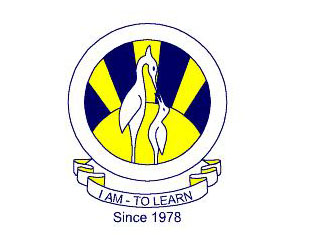 Business StudiesBlog sheet: 1Date: 22-04-2018
Teacher: Shahrukh SiddiquiCLASS 9:Q1 Define organization structure and explain its usefulness. 		 (5)Q2 Define the following terms    . Chain of command    . Delegation  		                (5)CLASS 11:Q.1 Define marketing mix and explain its objectives. (6)Q. 2 Define cash-flow forecast and discuss why it is useful to solve cash-flow problems. (4)